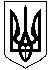 Зачепилівська селищна рада 
Харківської областіПРОТОКОЛ
ХХХVІ чергова сесія VIІI скликання17 серпня 2023 року10.00 годСесію відкриває голова селищної ради Петренко О.О.На ХХХVІ чергову сесію селищної ради з 26 депутатів прибуло 16 депутатів.На сесію запрошені: Перший заступник селищного голови: Загній Іван ІвановичЗаступники селищного голови: Подколзіна Олена Вікторівна, Мотринець Світлана Миколаївна,Керуюча справами (секретар) виконавчого комітету: Левицька Наталія Євгенівна.Депутат Красноградської районної ради: Згонник Вікторія Василівна,Начальники відділів селищної радиШановні депутати!Розпочинаємо нашу роботу.Які є пропозиції по роботі сесії?Поступила пропозиція роботу ХХХVІ чергової сесії селищної ради VIІIскликання розпочати.Інші пропозиції будуть? Ні.Хто за те, щоб роботу сесії розпочати, прошу голосувати.Хто за -16 (одноголосно)Хто проти-0Утримався- 0Шановні депутати!Шановні депутати!Перед відкриттям пленарного засідання пропоную започаткувати традицію вшанування хвилиною мовчання загиблих Героїв Зачепилівщини. Віддамо шану та вклонимося Героям-землякам, які віддали своє життя за Україну та наше майбутнє. Пам’ятаймо, якою ціною дається нам кожен новий ранок та наближається наша Перемога.  (включається запис)Дозвольте ХХХVІ чергову сесію селищної ради оголосити відкритою.  Звучить Гімн УкраїниДля роботи сесії пропоную обрати лічильну комісію в кількості: 3 чоловік. Персонально: Безчасна Л.М., Порціян І.М., Сухоруков М.В.,Прошу голосувати.Хто за-16(одноголосно)Хто проти-0Утримався-0Не голосували -0Шановні депутати! Нам необхідно затвердити порядок денний ХХХVІ чергової сесії селищної ради VIІI скликання.        На розгляд сесії селищної ради виносяться такі питання: Про затвердження порядку денного ХХХVІ чергової сесії VІIІ скликання від 17.08.2023 року.Про внесення змін до Програми соціально-економічного розвитку Зачепилівської селищної ради Красноградського району Харківської області на 2023 рік.                                                                                                                                                                                          Доповідає: Сухоруков М.В.Про затвердження Програми підвищення стійкості Зачепилівської територіальної громади до кризових ситуацій, викликаних припиненням надання чи погіршення якості важливих для їх життєдіяльності послуг або припинення здійснення життєво важливих функцій на 2023-2027 роки.                                                                                                    Доповідає: Мотринець С.М.Про внесення змін до рішення селищної ради від 22 грудня 2022 року №3849 «Про бюджет Зачепилівської селищної територіальної громади на 2023 рік».                                                                                                                                                                                                          Доповідає: Євойлов В.В.                  Про внесення змін до рішення селищної ради від 27.04.2023 року № 3398 «Про прийняття у комунальну власність Зачепилівської територіальної громади в особі Зачепилівської селищної ради нежитлових будівель ТОВ «Дружбокраянське».                                                                                                                                                                                    Доповідає:Бака С.В.Про внесення змін до Статуту Комунального підприємства «Водоканал» Зачепилівської селищної ради.                                                                Доповідає: Есауленко Т.І.                                     Про визначення переліку земельних ділянок  для підготовки лотів щодо продажу права оренди на земельних торгах у формі аукціону.                           Доповідає: Стойчан С.В.Про розгляд заяви щодо затвердження проекту договору оренди землі несільськогосподарського призначення для продажу права оренди на земельних торгах у формі аукціону.                                                                                     Доповідає: Стойчан С.В.Про надання дозволу на замовлення виготовлення агрохімічного паспорта земельних ділянок  комунальної власності розташованих на території Зачепилівської селищної ради Миколаївського старостинського округу.                                            Доповідає: Стойчан С.В.Про розгляд заяви щодо надання дозволу на розробку технічної документації із землеустрою щодо інвентаризації земель комунальної власності, для будівництва та обслуговування нежитлової забудови, яка розташована в с. Першотравневе.                                                                                                                Доповідає: Стойчан С.В.Про розгляд заяви щодо надання дозволу на виготовлення проекту землеустрою щодо відведення земельної ділянки гр. Пушкарьова Олександра Олександровича, для ведення городництва зі зміною цільового призначення що розташована в с. Устимівка на території Зачепилівської селищної ради та подальшого користування на умовах оренди .                                                                                                                Доповідає: Стойчан С.В.Про розгляд заяви щодо надання дозволу на виготовлення проекту землеустрою щодо відведення земельної ділянки гр. Яковенко Валентини Іванівни, для ведення городництва зі зміною цільового призначення що розташована в с. Устимівка на території Зачепилівської селищної ради та подальшого користування на умовах оренди .                                                                                                            Доповідає: Стойчан С.В.Про розгляд заяви щодо надання дозволу на виготовлення проекту землеустрою щодо відведення земельної ділянки гр. Підгайного Романа Олександровича, для ведення городництва зі зміною цільового призначення що розташована в с. Устимівка на території Зачепилівської селищної ради та подальшого користування на умовах оренди .                                                                                                                 Доповідає: Стойчан С.В.Про розгляд заяви щодо надання дозволу на розробку технічної документації із землеустрою щодо встановлення (відновлення) меж земельної ділянки гр. Матвієнко Анастасії Олександрівни, для ведення товарного с/г виробництва із земель колективної власності КСП «Комінтерн» на території Новомажарівського  старостинського округу №7.                                                                                                                Доповідає: Стойчан С.В.Про розгляд заяви щодо надання дозволу на розробку технічної документації із землеустрою щодо встановлення (відновлення) меж земельної ділянки гр. Матвієнко Анастасії Олександрівни, для ведення товарного с/г виробництва із земель колективної власності КСП «Комінтерн» на території Новомажарівського  старостинського округу №7.                                                                                                        Доповідає: Стойчан С.В.Про розгляд заяви щодо затвердження технічної документації  із землеустрою щодо поділу земельної ділянки комунальної власності (землі сільськогосподарського призначення), яка розташована за межами населених пунктів на території Зачепилівської селищної ради, Красноградського району, Харківської області.       Доповідає: Стойчан С.В.Про розгляд заяви щодо затвердження технічної документації  із землеустрою щодо інвентаризації земель комунальної власності (землі житлової та громадської забудови), яка розташована за адресою: вул. 14 Гвард. Стріл. Дивіз., смт. Зачепилівка, Красноградського району, Харківської області.                                                                   Доповідає: Стойчан С.В.Про розгляд заяви щодо затвердження проекту землеустрою щодо відведення земельної ділянки у постійне користування для будівництва та обслуговування будівель органів державної влади та органів місцевого самоврядування за рахунок земель комунальної власності вул. Паркова, 19, смт. Зачепилівка, Красноградського району, Харківської області.                                                                                                                Доповідає: Стойчан С.В.             Про розгляд заяви щодо затвердження проекту землеустрою щодо відведення у постійне користування земельної ділянки для будівництва та обслуговування будівель органів державної влади та органів місцевого самоврядування за рахунок земель комунальної власності вул. Центральна, 49, смт. Зачепилівка, Красноградського району, Харківської області.                                                                                                       Доповідає Стойчан С.В.Про розгляд заяви щодо затвердження технічної документації  із землеустрою щодо інвентаризації земель комунальної власності (землі житлової та громадської забудови), яка розташована за адресою: вул. Слобідська, б/н,  с. Рунівщина, Красноградського району, Харківської області .                                                                                 ДоповідаєСтойчан С.В.Про розгляд заяви щодо затвердження технічної документації  з  нормативної грошової оцінки земельної ділянки комунальної власності (для будівництва і обслуговування житлового будинку), яка розташована за адресою:вул. Молодіжна, 56,  с. Устимівка, Красноградського району, Харківської області .                                  Доповідає: Стойчан С.В. Про розгляд заяви щодо затвердження технічної документації  з  нормативної грошової оцінки земельної ділянки комунальної власності (для ведення товарного сільськогосподарського виробництва), яка розташована за адресою: с. Устимівка, Красноградського району, Харківської області.                                   Доповідає:Стойчан С.В.Про розгляд заяви щодо затвердження технічної документації  із землеустрою щодо поділу та об’єднання земельної ділянки комунальної власності (для ведення товарного сільськогосподарського виробництва), яка розташована за адресою: с. Устимівка, Красноградського району, Харківської області.                                     Доповідає:Стойчан С.В.Про розгляд заяви щодо затвердження технічної документації  із землеустрою щодо поділу та об’єднання земельної ділянки комунальної власності (для ведення товарного сільськогосподарського виробництва), яка розташована за адресою: с. Устимівка, Красноградського району, Харківської області.                                      Доповідає:Стойчан С.В.Про розгляд заяви щодо затвердження технічної документації із землеустрою щодо встановлення (відновлення) меж земельної ділянки в натурі (на місцевості) гр. Величко Ніни Леонідівни у власність для будівництва та обслуговування житлового будинку площею 0,2500 га, яка знаходиться за адресою: вул. ім. Козирева, 63, с. Бердянка, Красноградський район, Харківська область.                                                                         Доповідає Стойчан С.В.Про розгляд заяви щодо затвердження технічної документації із землеустрою щодо встановлення (відновлення) меж земельної ділянки в натурі (на місцевості) гр. Осадчої Ольги Володимирівни у власність для будівництва та обслуговування житлового будинку площею , яка знаходиться за адресою: провул. Спортивний, 12, смт. Зачепилівка, Красноградський район, Харківська область.                                         Доповідає: Стойчан С.В.Про розгляд заяви щодо затвердження технічної документації із землеустрою щодо встановлення (відновлення) меж земельної ділянки в натурі (на місцевості) гр. Бойко Ганни Володимирівни у власність для будівництва та обслуговування житлового будинку площею 0,2500 га, яка знаходиться за адресою: вул. Покровська, 13-Б, с. Нагірне, Красноградський район, Харківська область.                                                                        Доповідає: Стойчан С.В.Про розгляд заяви щодо затвердження технічної документації із землеустрою щодо встановлення (відновлення) меж земельної ділянки в натурі (на місцевості) гр. Запорожець Станіслава Миколайовича у власність для будівництва та обслуговування житлового будинку площею 0,2500 га, яка знаходиться за адресою: вул. Садова, 16, с. Олександрівка, Красноградський район, Харківська область.                                       Доповідає: Стойчан С.В.Про розгляд заяви щодо затвердження технічної документації  із землеустрою щодо встановлення в натурі ( на місцевості) меж земельної ділянки у власність для будівництва та обслуговування житлового будинку за рахунок земель комунальної власності                            гр. Підтуркіної Парасковії Миколаївни, що розташована за адресою: вул. Молодіжна, 1, с. Першотравневе, Красноградського району, Харківської області.     Доповідає: Стойчан С.В.Про розгляд заяви щодо затвердження технічної документації  із землеустрою щодо встановлення в натурі ( на місцевості) меж земельної ділянки у власність для будівництва та обслуговування житлового будинку за рахунок земель комунальної власності                            гр. Гамова Івана Івановича, що розташована за адресою: вул. Центральна, 307, с. Леб’яже, Красноградського району, Харківської області.                                  Доповідає: Стойчан С.В.Про розгляд заяви щодо затвердження технічної документації  із землеустрою щодо встановлення в натурі ( на місцевості) меж земельної ділянки у власність для будівництва та обслуговування житлового будинку за рахунок земель комунальної власності                            гр. Майбороди Олександра Сергійовича, що розташована за адресою: вул. Центральна, 46, с. Абазівка, Красноградського району, Харківської області.                 Доповідає: Стойчан С.В.Про розгляд заяви щодо затвердження  проекту землеустрою щодо відведення земельної ділянки у власність для будівництва та обслуговування житлового будинку, господарських будівель і споруд  гр. Овзяк Ольги Дмитрівни, що розташована за адресою: вул. Миру, 8, с. Зарічне, Красноградського району, Харківської області .                                                                                                                 Доповідає:Стойчан С.В.Про розгляд заяви щодо затвердження  проекту землеустрою щодо відведення земельної ділянки у власність для будівництва та обслуговування житлового будинку, господарських будівель і споруд  гр. Сидоренко Оксана Іванівна, що розташована за адресою: вул. Степова, 21, с. Олександрівка, Красноградського району, Харківської області.                                                                                                                 Доповідає:Стойчан С.В.Про розгляд заяви щодо затвердження  проекту землеустрою щодо відведення земельної ділянки у власність для будівництва та обслуговування житлового будинку, господарських будівель і споруд  гр. Байрак Данііла Олександровича, що розташована за адресою: вул. Центральна, 54А, с. Нове Мажарове, Красноградського району, Харківської області.                                                                                                        Доповідає: Стойчан С.В.Про розгляд заяви щодо затвердження технічної документації із землеустрою щодо встановлення (відновлення) меж земельної ділянки в натурі (на місцевості) гр. Копитько Анатолія Яковича у власність для будівництва та обслуговування житлового будинку площею 0,0236 га, яка знаходиться за адресою: вул. 14 Гвард. Стріл. Дивіз., 15-А, смт. Зачепилівка, Красноградський район, Харківська область.                  Доповідає: Стойчан С.В.Про розгляд заяви щодо затвердження технічної документації із землеустрою щодо встановлення (відновлення) меж земельної ділянки в натурі (на місцевості) гр. Шутенко Михайло Володимирович у власність для будівництва та обслуговування житлового будинку площею 0,1500 га, яка знаходиться за адресою: вул. Хліборобська, 38 а, смт. Зачепилівка, Красноградський район, Харківська область.                                        Доповідає: Стойчан С.В.Про розгляд заяви щодо затвердження проекту землеустрою щодо відведення земельних ділянок у власність для будівництва та обслуговування житлового будинку, господарських будівель і споруд та для ведення особистого селянського господарства гр. Тютюнник Валентини Іванівни, що розташована за адресою: вул. Центральна, 51, с. Чернещина, Красноградського району, Харківської області.             Доповідає: Стойчан С.В.Про розгляд заяви щодо затвердження  проекту землеустрою щодо відведення земельної ділянки у власність для індивідуального садівництва гр. Підтуркіної Парасковії Миколаївни, що розташована за адресою: вул. Молодіжна, с. Першотравневе, Красноградського району, Харківської області.                                  Доповідає: Стойчан С.В.Про розгляд заяви щодо надання дозволу на виготовлення проекту землеустрою щодо відведення земельної ділянки гр. Насоновій Людмилі Миколаївні, для будівництва та обслуговування житлового будинку, господарських будівель та споруд яка розташована в с. Забарине, вул. Центральна,4 на території Зачепилівської селищної ради , Красноградського району, Харківської області.                                                                  Доповідає: Стойчан С.В. Про розгляд заяви щодо затвердження  проекту землеустрою щодо відведення земельних ділянок у власність для ведення особистого селянського господарства гр. Попової Олени Володимирівни, що розташована на території Зачепилівської селищної ради Красноградського району Харківської області.                                      Доповідає: Стойчан С.В.Про розгляд заяви щодо надання дозволу на розробку технічної документації із землеустрою щодо втановлення (відновлення) меж земельної ділянки гр. ½ Цуканова Євгенія Сергіївна, ½ Цуканов Владислав Сергійович, для ведення товарного с/г виробництва із земель колективної власності КСП «Росія» на території Леб’язького  старостинського округу №3.                                                               Доповідає: Стойчан С.В.Хто за те, щоб затвердити запропонований порядок денний сесії прошу голосувати.Хто за? –16 (одноголосно) Проти? -0Утримався?-0Не голосували- 0. Приймається. Порядок денний сесії затверджується. ВИРІШИЛИ: Рішення № 4023 додається.СЛУХАЛИ: Про внесення змін до Програми соціально-економічного розвитку Зачепилівської селищної ради Красноградського району Харківської області на 2023 рік.                                                                                                        Доповідає:Сухоруков М.В.Шановні депутати! Виникла необхідність внести зміни до Програми соціально-економічного розвитку Зачепилівської селищної ради Красноградського району Харківської області на 2023 рік до розділу 3 Фінансова забезпечення реалізації програми, а саме: пункт фінансова підтримка комунальних установ викласти в такій редакції: Фінансова підтримка комунальних установ на 2023 рік, в тому числі:КП Чернещинської сільської ради «Благоустрій» - 5,0  тис. грн.КП «Руновщина» - 1,726 тис.грн.КП «Водоканал» - 40,0 тис. грн.КП «Зачепилівське ВКП» - 552,378  тис. грн.КП «НОВОМАЖАРОВО» Зачепилівської селищної ради - 19,47  тис. грн.КП  «Леб’яже» - 49,220 тис. грн.КП «Зачепилівське» - 76,500 тис. грн.Загальна сума з місцевого бюджету становить 744,294 тис. грн..Внесення змін необхідні для комунального підприємства Зачепилівське водопровідно-каналізаційне підприємство у сумі 141,977 тис.грн., а саме: погашення заборгованості за електричну енергію за червень 2023 року у сумі 68,445 тис. грн. та за липень 2023 року у сумі 73,532 тис.грн.. Також внесенні зміни для КП «Новомажарово» Зачепилівської селищної ради у сумі 14,470 тис.грн., а саме: оплата лабораторних досліджень у сумі 7,470 тис.грн.;податок за користування надрами у сумі 7,000 тис.грн.Проект рішення виноситься на голосуванняГолосували	За-16Проти-0Утримався-0Не голосували -0Рішення приймається.ВИРІШИЛИ:Рішення №4024 додається.СЛУХАЛИ: Про затвердження Програми підвищення стійкості Зачепилівської територіальної громади до кризових ситуацій, викликаних припиненням надання чи погіршення якості важливих для їх життєдіяльності послуг або припинення здійснення життєво важливих функцій на 2023-2027 роки.                       Доповідає: Мотринець С.М.Шановні депутати! З метою недопущення кризових ситуацій на території Зачепилівської територіальної громади, викликаних припиненням надання чи погіршенням якості важливих для їх життєдіяльності послуг або припиненням здійснення життєво важливих функцій, забезпечення сталого функціонування об’єктів критичної інфраструктури,виникла необхідність затвердити нову Програму. Метою Програми є забезпечення життєдіяльності, безпека об’єктів критичної інфраструктури, запобігання проявам несанкціонованого втручання в їх функціонування, прогнозування, запобігання та ліквідація кризовим ситуаціям.  До життєво важливих функцій послуг, порушення яких призведе до негативних наслідків на території Зачепилівської територіальної громади, є:надання найважливіших публічних (адміністративних) послуг; енергозабезпечення (в тому числі постачання теплової енергії);- водопостачання та водовідведення; продовольче забезпечення; охорона здоров’я; інформаційні послуги; електронні комунікації; фінансові послуги; транспортне забезпечення;- правопорядок; цивільний захист населення.          Проект рішення виноситься на голосування.          Голосували:	За-16Проти-0Утримався-0Не голосували -0Рішення приймається  .ВИРІШИЛИ: Рішення №4025додається.             СЛУХАЛИ: Про внесення змін до рішення селищної ради від 22 грудня 2022 року №3849                         «Про бюджет Зачепилівської селищної територіальної громади на 2023 рік». .                                                                                                                                                                             Доповідає: Євойлой В.В.Шановні депутати! Пропоную внести зміни та визначити на 2023 рік:- доходи селищного бюджету у сумі 158 606 679 гривень, у тому числі доходи загального фонду бюджету Зачепилівської селищної територіальної громади 153 858 880 гривень та доходи спеціального фонду бюджету Зачепилівської селищної територіальної громади – 4 747 799 гривень, згідно з додатком 1 до цього рішення;- видатки бюджету Зачепилівської селищної територіальної громади у сумі 166 612 712 гривень, у тому числі видатки загального фонду 155 268 111 гривень та видатки спеціального фонду 11 344 601 гривень, згідно з додатком 3 до цього рішення;- оборотний залишок бюджетних коштів бюджету Зачепилівської селищної територіальної громади у розмірі   500 000 гривень, що становить 0,32 відсотки видатків загального фонду бюджету, визначених у цьому пункті;- профіцит загального фонду бюджету Зачепилівської селищної територіальної громади в сумі  6 532 649  гривень, напрямком використання якого визначити передачу коштів із загального фонду до бюджету розвитку (спеціального фонду) згідно з додатком  2 до цього рішення;- дефіцит спеціального фонду бюджету Зачепилівської селищної територіальної громади в сумі 6 532 649  гривень, джерелом покриття якого визначити надходження коштів із загального фонду до бюджету розвитку (спеціального фонду)  згідно з додатком  2 до цього рішення. Затвердити бюджетні призначення головним розпорядникам коштів бюджету Зачепилівської селищної територіальної громади на 2023 рік у розрізі відповідальних виконавців за бюджетними програмами, згідно з додатком 3 до цього рішення. Затвердити на 2023 рік міжбюджетні трансферти згідно з додатком 5 до цього рішення.З метою забезпечення належного використання коштів, які надходять до бюджету Зачепилівської селищної територіальної громади у вигляді субвенцій, дотацій з інших бюджетів, ураховуючи періодичність проведення сесій селищної ради, надати право селищному голові своїми розпорядженнями збільшувати/зменшувати доходну та видаткову частину бюджету Зачепилівської селищної територіальної громади на суми уточнення обсягів міжбюджетних трансфертів після ухвалення відповідних рішень та нормативно-правових актів й затверджувати розподіл уточнених обсягів коштів між головними розпорядниками цих коштів з подальшим їх затвердженням на сесіях селищної ради.Проект рішення виноситься на голосуванняГолосували	За-16Проти-0Утримався-0Не голосували -0Рішення приймається  .ВИРІШИЛИ: Рішення № 4026 додається.СЛУХАЛИ: Про внесення змін до рішення селищної ради від 27.04.2023 року № 3398 «Про прийняття у комунальну власність Зачепилівської територіальної громади в особі Зачепилівської селищної ради нежитлових будівель ТОВ «Дружбокраянське»..                                                                                                                                                                                                                         Доповідає: Бака С.В.Шановні депутати! Пропоную внести зміни до рішення селищної ради від 27.04.2023 року № 3398 «Про прийняття у комунальну власність Зачепилівської територіальної громади в особі Зачепилівської селищної ради нежитлових будівель ТОВ «Дружбокраянське». Внести зміни у п. 1 рішення від 27.04.2023 року № 3398 «Про прийняття у комунальну власність Зачепилівської територіальної громади в особі Зачепилівської селищної ради нежитлових будівель ТОВ «Дружбокраянське» та викласти його у такій редакції:     Прийняти у комунальну власність Зачепилівської територіальної громади нежитлові будівлі розмір частки спільної власності яких складає 72/100, які знаходяться за адресою с.Кочетівка, вул.Будівельна, 9 від ТОВ «ДРУЖБОКРАЯНСЬКЕ»:    1.1. Нежитлова будівля - контора, загальною площею 141,7 кв.м., балансова вартість – 124700,00 грн., знос – 67897,54 грн., залишкова вартість на 01.04.2023 року – 56802, 46 грн.;    1.2. Нежитлова будівля - вагова, загальною площею 28,5 кв.м., балансова вартість – 39326,00 грн., знос – 18745,87 грн., залишкова вартість на 01.04.2023 року – 20580,13 грн.;    1.3. Нежитлова будівля  - гараж, загальною площею 194,4 кв.м., балансова вартість – 529802,14 грн., знос – 321665,67 грн., залишкова вартість на 01.04.2023 року – 208136,47 грн.;    1.4. Нежитлова будівля  - склад, загальною площею 58,2 кв.м., балансова вартість – 451404,67 грн., знос – 206877,45 грн., залишкова вартість на 01.04.2023 року – 244527,22 грн.;    1.5. Нежитлова будівля  - склад 2, загальною площею 49,3 кв.м, балансова вартість – 1647487,87 грн., знос – 1031042,97 грн., залишкова вартість на 01.04.2023 року – 616444,90 грн.Проект рішення виноситься на голосуванняГолосували	За-16Проти-0Утримався-0Не голосували -0Рішення приймається.ВИРІШИЛИ: Рішення №4027 додається.СЛУХАЛИ: Про внесення змін до Статуту Комунального підприємства «Водоканал» Зачепилівської селищної ради.                                                 Доповідає:Есауленко Т.І..Шановні депутати! Пропоную внести зміни до Статуту Комунального підприємства «Водоканал» Зачепилівської селищної ради, Красноградського району Харківської області:- змінити пункт 1.6 в частині юридичної адреси: Зачепилівський район змінити на Красноградський район.Проект рішення виноситься на голосуванняГолосували	За-16Проти-0Утримався-0Не голосували -0Рішення приймається .ВИРІШИЛИ: Рішення № 4028 додається.СЛУХАЛИ: Про визначення переліку земельних ділянок  для підготовки лотів щодо продажу права оренди на земельних торгах у формі аукціону.   Доповідає: Стойчан С.В.Шановні депутати! Пропоную включити до переліку земельних ділянок для підготовки Лотів для продажу права оренди земельних ділянок на земельних торгах у формі аукціону, а саме:1.1. Земельну ділянку для будівництва та обслуговування будівель торгівлі площею 0,0030 га кадастровий номер 6322255100:02:005:0132, яка розташована за адресою: вул. Центральна, смт. Зачепилівка на території Зачепилівської селищної ради Харківської області;1.2. Земельну ділянку для будівництва та обслуговування будівель торгівлі площею 0,0030 га кадастровий номер 6322255100:02:005:0134, яка розташована за адресою: вул. Центральна, смт. Зачепилівка на території Зачепилівської селищної ради Харківської області;2. Стартову ціну Лоту затвердити у розмірі 12% відповідно до витягів про нормативну грошову оцінку вищевказаних земельних ділянок відповідно до Закону України «Про оцінку земель» для продажу на земельних торгах права оренди на них.3. Строк користування земельними ділянками у разі набуття права користування ними на земельних торгах становить 7 (сім) років з моменту підписання договору.4. Мінімальний крок торгів у формі аукціону з продажу права оренди земельних ділянок сільськогосподарського призначення встановити у розмірі 1% від стартової ціни лота.5. Сума витрат на підготовку лота до продажу на земельних торгах права оренди на нього підлягає відшкодуванню переможцем аукціону.6. Визначити селищного голову Олену Петренко уповноваженою особою на укладання (підписання) договорів оренди земельних ділянок, права оренди на які виставляються на земельні торги.Проект рішення виноситься на голосуванняГолосували	За-16Проти-0Утримався-0Не голосували -0Рішення приймається.ВИРІШИЛИ: Рішення №4029додається.СЛУХАЛИ: Про розгляд заяви щодо затвердження проекту договору оренди землі несільськогосподарського призначення для продажу права оренди на земельних торгах у формі аукціону.                                                                                 Доповідає: Стойчан С.В.Шановні депутати! Пропоную Затвердити проект договору оренди землі несільськогосподарського призначення для продажу права оренди на земельних торгах у формі аукціонуПроект рішення виноситься на голосуванняГолосували	За-16Проти-0Утримався-0Не голосували -0Рішення приймається .ВИРІШИЛИ: Рішення №4030 додається.СЛУХАЛИ: Про розгляд заяви щодо затвердження проекту договору оренди землі несільськогосподарського призначення для продажу права оренди на земельних торгах у формі аукціону.                                                                                    Доповідає: Стойчан С.В.    Шановні депутати! Пропоную надати Зачепилівській селищній раді дозвіл на виготовлення агрохімічного паспорта земельної ділянки площею 24,0454 га, кадастровий номер 6322282500:04:000:0747, яка знаходиться за межами населених пунктів Миколаївського старостинського округу №4  на території Зачепилівської селищної ради Красноградського району Харківської області. Замовити агрохімічний паспорт на земельну ділянку комунальної власності у суб’єкта господарювання, який має сертифікат на проведення землевпорядних робіт. Виготовлений агрохімічний паспорт на земельну ділянку комунальної власності  подати на затвердження сесії селищної ради..Проект рішення виноситься на голосуванняГолосували	За-16Проти-0Утримався-0Не голосували -0Рішення приймається.ВИРІШИЛИ: Рішення №4031 додається.СЛУХАЛИ: Про розгляд заяви щодо надання дозволу на розробку технічної документації із землеустрою щодо інвентаризації земель комунальної власності, для будівництва та обслуговування нежитлової забудови, яка розташована в с. Першотравневе.                                                                                     Доповідає: Стойчан С.В.   Шановні депутати! Пропоную надати Зачепилівській селищній раді дозвіл на розробку технічної документації із землеустрою щодо інвентаризації земель комунальної власності Зачепилівської селищної ради для будівництва та обслуговування нежитлової будівлі, орієнтовною площею 0,25 га, яка знаходиться за адресою: с. Першотравневе  на території Зачепилівської селищної ради. Розбіжність в площі земельної ділянки врахувати при затвердженні документації із землеустрою. Документацію із землеустрою розробити з дотриманням вимог Закону України «Про землеустрій» та з урахуванням інтересів та прав суміжних землевласників та землекористувачів. Проект рішення виноситься на голосуванняГолосували	За-16Проти-0Утримався-0Не голосували -0Рішення приймається.ВИРІШИЛИ: Рішення №4032 додається.СЛУХАЛИ: Про розгляд заяви щодо надання дозволу на виготовлення проекту землеустрою щодо відведення земельної ділянки гр. Пушкарьова Олександра Олександровича, для ведення городництва зі зміною цільового призначення що розташована в с. Устимівка на території Зачепилівської селищної ради та подальшого користування на умовах оренди .                                                    Доповідає: Стойчан С.В.    Шановні депутати! пропоную Надати гр. Пушкарьову О.О. дозвіл на розробку проекту землеустрою щодо відведення земельної ділянки  для городництва (угіддя-рілля) зі зміною цільового призначення ( із для ведення товарного сільськогосподарського виробництва на для ведення городництва (А 01.07), на умовах оренди, площею 0,5987 га. кадастровий номер 6322283504:00:000:0131  , яка розташована за адресою: с. Устимівка.Зобов’язати гр. Пушкарьова О.О. в річний термін замовити проект землеустрою щодо відведення земельної ділянки для городництва у землевпорядній організації, яка має відповідну ліцензію для виконання даного виду робіт, погодити його у встановленому законодавством порядку.Проект рішення виноситься на голосуванняГолосували	За-16Проти-0Утримався-0Не голосували -0Рішення приймається.ВИРІШИЛИ: Рішення №4033 додається.СЛУХАЛИ: Про розгляд заяви щодо надання дозволу на виготовлення проекту землеустрою щодо відведення земельної ділянки гр. Яковенко Валентини Іванівни, для ведення городництва зі зміною цільового призначення що розташована в с. Устимівка на території Зачепилівської селищної ради та подальшого користування на умовах оренди .                                                                                                Доповідає: Стойчан С.В.    Шановні депутати! Пропоную надати гр. Яковенко В.І. дозвіл на розробку проекту землеустрою щодо відведення земельної ділянки  для городництва (угіддя-рілля) зі зміною цільового призначення ( із для ведення товарного сільськогосподарського виробництва на для ведення городництва (А 01.07)), на умовах оренди, площею 0,1384 га, кадастровий номер 6322283504:00:000:0133, яка розташована за адресою: с. Устимівка. Зобов’язати гр. Яковенко В.І. в річний термін замовити проект землеустрою щодо відведення земельної ділянки для городництва у землевпорядній організації, яка має відповідну ліцензію, для виконання даного виду робіт, погодити його у встановленому законодавством порядку. Землевпорядній організації при розробці проектної (технічної) документації враховувати під’їзні шляхи до суміжних земельних ділянок.Проект рішення виноситься на голосуванняГолосували	За-16Проти-0Утримався-0Не голосували -0Рішення приймається .ВИРІШИЛИ: Рішення № 4034 додається.СЛУХАЛИ: Про розгляд заяви щодо надання дозволу на виготовлення проекту землеустрою щодо відведення земельної ділянки гр. Підгайного Романа Олександровича, для ведення городництва зі зміною цільового призначення що розташована в с. Устимівка на території Зачепилівської селищної ради та подальшого користування на умовах оренди .                                                      Доповідає: Стойчан С.В.   Шановні депутати! Пропоную надати гр. Підгайному Р.О. дозвіл на розробку проекту землеустрою щодо відведення земельної ділянки  для городництва (угіддя-рілля) зі зміною цільового призначення ( із для ведення товарного сільськогосподарського виробництва на для ведення городництва (А 01.07)), на умовах оренди, площею 0,5799 га, кадастровий номер 6322283504:00:000:0138,  яка розташована за адресою: с. Устимівка. Зобов’язати гр. Підгайного Р.О. в річний термін замовити проект землеустрою щодо відведення земельної ділянки для городництва у землевпорядній організації, яка має відповідну ліцензію, для виконання даного виду робіт, погодити його у встановленому законодавством порядку.   Землевпорядній організації при розробці проектної (технічної) документації враховувати під’їзні шляхи до суміжних земельних ділянок.Проект рішення виноситься на голосуванняГолосували	За-16Проти-0Утримався-0Не голосували -0Рішення приймається .ВИРІШИЛИ: Рішення № 4035 додається.СЛУХАЛИ: Про розгляд заяви щодо надання дозволу на розробку технічної документації із землеустрою щодо втановлення (відновлення) меж земельної ділянки гр. Матвієнко Анастасії Олександрівни, для ведення товарного с/г виробництва із земель колективної власності КСП «Комінтерн» на території Новомажарівського  старостинського округу №7.                                                           Доповідає: Стойчан С.В.Шановні депутати! Пропоную надати дозвіл на розробку технічної документації із землеустрою щодо встановлення меж земельної ділянки в натурі (на місцевості) для оформлення права власності на земельну ділянку гр. Матвієнко А.О. площею 4,4000 умовних кадастрових гектарів, відповідно до сертифікату ХР 0074695, за рахунок невитребуваної земельної ділянки (паю) із земель колективної власності реформованого КСП «Комінтерн», без зміни цільового призначення, для ведення товарного сільськогосподарського виробництва на території  Зачепилівської селищної ради Красноградського району Харківської області. Зобов’язати гр. Матвієнко А.О.:замовити у суб'єкта господарювання, який має у своєму складі сертифікованих інженерів-землевпорядників, розробку технічної документації із землеустрою щодо встановлення в натурі (на місцевості) меж земельної частки (паю) для оформлення права власності на землю; розроблену та погоджену у визначеному законодавством порядку технічну документацію із землеустрою щодо встановлення в натурі (на місцевості) меж земельної частки (паю) для оформлення права власності на землю подати на затвердження сесії Зачепилівської селищної ради.Проект рішення виноситься на голосуванняГолосували	За-16Проти-0Утримався-0Не голосували -0Рішення приймається .ВИРІШИЛИ: Рішення №4036 додається.СЛУХАЛИ: Про розгляд заяви щодо надання дозволу на розробку технічної документації із землеустрою щодо встановлення (відновлення) меж земельної ділянки гр. Матвієнко Анастасії Олександрівни, для ведення товарного с/г виробництва із земель колективної власності КСП «Комінтерн» на території Новомажарівського  старостинського округу №7.                                                               Доповідає: Стойчан С.В.Шановні депутати! Пропоную надати дозвіл на розробку технічної документації із землеустрою щодо встановлення меж земельної ділянки в натурі (на місцевості) для оформлення права власності на земельну ділянку гр. Матвієнко А.О. ділянка № 947, площею 3,4748 умовних кадастрових гектарів, відповідно до сертифікату ХР 0074695, за рахунок не витребуваної земельної ділянки (паю) із земель колективної власності реформованого КСП «Комінтерн», без зміни цільового призначення, для ведення товарного сільськогосподарського виробництва на території  Зачепилівської селищної ради Красноградського району Харківської області.Зобов’язати гр. Матвієнко А.О.: замовити у суб'єкта господарювання, який має у своєму складі сертифікованих інженерів-землевпорядників, розробку технічної документації із землеустрою щодо встановлення в натурі (на місцевості) меж земельної частки (паю) для оформлення права власності на землю; розроблену та погоджену у визначеному законодавством порядку технічну документацію із землеустрою щодо встановлення в натурі (на місцевості) меж земельної частки (паю) для оформлення права власності на землю подати на затвердження сесії Зачепилівської селищної ради.Проект рішення виноситься на голосуванняГолосували	За-16Проти-0Утримався-0Не голосували -0Рішення приймається .ВИРІШИЛИ: Рішення №4037 додається.СЛУХАЛИ: Про розгляд заяви щодо затвердження технічної документації  із землеустрою щодо інвентаризації земель комунальної власності (землі житлової та громадської забудови), яка розташована за адресою: вул. 14 Гвард. Стріл. Дивіз., смт. Зачепилівка, Красноградського району, Харківської області.    Доповідає: Стойчан С.В.   Шановні депутати! Пропоную затвердити технічну документацію із землеустрою щодо поділу земельної ділянки комунальної власності (землі сільськогосподарського призначення) з кадастровим номером: 6322283000:08:000:0170 Зачепилівської селищної ради Красноградського району Харківської області розташованої за межами населених пунктів на території Зачепилівської селищної ради Красноградського району Харківської області.   Розробнику технічної документації із землеустрою зареєструвати зміни у Державному земельному кадастрі.Проект рішення виноситься на голосуванняГолосували	За-16Проти-0Утримався-0Не голосували -0Рішення приймається .ВИРІШИЛИ: Рішення №4038 додається.СЛУХАЛИ: Про розгляд заяви щодо затвердження проекту землеустрою щодо відведення земельної ділянки у постійне користування для будівництва та обслуговування будівель органів державної влади та органів місцевого самоврядування за рахунок земель комунальної власності вул. Паркова, 19, смт. Зачепилівка, Красноградського району, Харківської області.                          Доповідає: Стойчан С.В.Шановні депутати! Пропоную Затвердити технічну документацію із землеустрою щодо інвентаризації земель комунальної власності Зачепилівської селищної ради (землі житлової та громадської забудови) для будівництва та обслуговування будівель, кадастровий номер 6322255100:01:002:0281 площею 0,4765 га, що розташована за адресою: вул. 14 Гвардійської Стрілецької Дивізії, смт. Зачепилівка Красноградського району Харківської області. Оформити та зареєструвати право власності на земельну ділянку згідно діючого законодавства.Проект рішення виноситься на голосуванняГолосували	За-16Проти-0Утримався-0Не голосували -0Рішення приймається .ВИРІШИЛИ: Рішення № 4039 додається.СЛУХАЛИ: Про розгляд заяви щодо затвердження проекту землеустрою щодо відведення земельної ділянки у постійне користування для будівництва та обслуговування будівель органів державної влади та органів місцевого самоврядування за рахунок земель комунальної власності вул. Паркова, 19, смт. Зачепилівка, Красноградського району, Харківської області.                          Доповідає: Стойчан С.В.                                                                                               Шановні депутати! Пропоную затвердити проект землеустрою щодо відведення земельної ділянки у постійне користування для будівництва та обслуговування будівель органів державної влади та місцевого самоврядування за рахунок земель житлової та громадської забудови, розташованої за адресою: вул. Паркова, 19, смт. Зачепилівка Красноградського району Харківської області, кадастровий номер 6322255100:02:003:0107, площею 0,0288 га. Зареєструвати всі речові права на земельну ділянку згідно чинного законодавства.Проект рішення виноситься на голосуванняГолосували	За-16Проти-0Утримався-0Не голосували -0Рішення приймається .ВИРІШИЛИ: Рішення №4040 додається.СЛУХАЛИ: Про розгляд заяви щодо затвердження технічної документації  із землеустрою щодо інвентаризації земель комунальної власності (землі житлової та громадської забудови), яка розташована за адресою: вул. Слобідська, б/н,  с. Рунівщина, Красноградського району, Харківської області .                            Доповідає: Стойчан С.В.Шановні депутати! Пропоную затвердити проект землеустрою щодо відведення земельної ділянки у постійне користування для будівництва та обслуговування будівель органів державної влади та місцевого самоврядування за рахунок земель житлової та громадської забудови, розташованої за адресою: вул. Центральна, 49, смт. Зачепилівка Красноградського району Харківської області, кадастровий номер 6322255100:02:003:0108, площею 0,2756 гаПроект рішення виноситься на голосуванняГолосували	За-16Проти-0Утримався-0Не голосували -0Рішення приймається .ВИРІШИЛИ: Рішення №4041 додається.СЛУХАЛИ: Про розгляд заяви щодо затвердження технічної документації  із землеустрою щодо інвентаризації земель комунальної власності (землі житлової та громадської забудови), яка розташована за адресою: вул. Слобідська, б/н,  с. Рунівщина, Красноградського району, Харківської області .                           Доповідає: Стойчан С.В.Шановні депутати! Пропоную затвердити технічну документацію із землеустрою щодо інвентаризації земель комунальної власності Зачепилівської селищної ради (землі житлової та громадської забудови) для розміщення та експлуатації основних, підсобних і допоміжних будівель та споруд технічної інфраструктури, кадастровий номер 6322283501:00:000:0414 площею 0,0200 га, що розташована за адресою: вул. Слобідська, б/н, с. Рунівщина Красноградського району Харківської області. Оформити та зареєструвати право власності на земельну ділянку згідно діючого законодавства та укласти договір оренди.Проект рішення виноситься на голосуванняГолосували	За-16Проти-0Утримався-0Не голосували -0Рішення приймається .ВИРІШИЛИ: Рішення № 4042 додається.СЛУХАЛИ: Про розгляд заяви щодо затвердження технічної документації  з нормативної грошової оцінки земельної ділянки комунальної власності (для будівництва і обслуговування житлового будинку), яка розташована за адресою:вул. Молодіжна, 56,  с. Устимівка, Красноградського району, Харківської області .                                                                                                                                             Доповідає: Стойчан С.В.Шановні депутати! Пропоную затвердити технічну документацію з нормативної грошової оцінки земельної ділянки комунальної власності для будівництва та обслуговування житлового будинку, господарських будівель і споруд, кадастровий номер 6322283504:00:000:0038 площею 0,2500 га, що розташована за адресою: вул. Молодіжна, 56, с. Устимівка,  Красноградського району Харківської області.Проект рішення виноситься на голосуванняГолосували	За-16Проти-0Утримався-0Не голосували -0Рішення приймається .ВИРІШИЛИ: Рішення №4043 додається.СЛУХАЛИ: Про розгляд заяви щодо затвердження технічної документації  з  нормативної грошової оцінки земельної ділянки комунальної власності (для ведення товарного сільськогосподарського виробництва), яка розташована за адресою: с. Устимівка, Красноградського району, Харківської області.       Доповідає: Стойчан С.В.Шановні депутати! Пропоную затвердити технічну документацію з нормативної грошової оцінки земельної ділянки комунальної власності для ведення товарного сільськогосподарського виробництва кадастровий номер 6322283504:00:000:0113 площею 0,1998 га, що розташована за адресою: с. Устимівка, Красноградського району Харківської області.Проект рішення виноситься на голосуванняГолосували	За-16Проти-0Утримався-0Не голосували -0Рішення приймається .ВИРІШИЛИ: Рішення №4044 додається.СЛУХАЛИ: Про розгляд заяви щодо затвердження технічної документації  із землеустрою щодо поділу та об’єднання земельної ділянки комунальної власності (для ведення товарного сільськогосподарського виробництва), яка розташована за адресою: с. Устимівка, Красноградського району, Харківської області.   Доповідає: Стойчан С.В.   Шановні депутати! Пропоную затвердити технічну документацію із землеустрою щодо поділу та об’єднання земельних ділянок комунальної власності Зачепилівської селищної ради з кадастровим номером номер 6322283504:00:000:0104 площею 2,9342 га. для ведення товарного сільськогосподарського виробництва (код згідно КВЦПЗ 01.01) в межах с. Устимівка на території Зачепилівської селищної ради Красноградського району Харківської області. Надати дозвіл на укладення договору оренди на земельну ділянку площею 1,5453 га, кадастровий номер 6322283504:00:000:0130  – для ведення товарного сільськогосподарського виробництва (код згідно КВЦПЗ 01.01).Проект рішення виноситься на голосуванняГолосували	За-16Проти-0Утримався-0Не голосували -0Рішення приймається .ВИРІШИЛИ: Рішення № 4045 додається.СЛУХАЛИ: Про розгляд заяви щодо затвердження технічної документації  із землеустрою щодо поділу та об’єднання земельної ділянки комунальної власності (для ведення товарного сільськогосподарського виробництва), яка розташована за адресою: с. Устимівка, Красноградського району, Харківської області.   Доповідає: Стойчан С.В.   Шановні депутати! Пропоную затвердити технічну документацію із землеустрою щодо поділу та об’єднання  земельних ділянок комунальної власності Зачепилівської селищної ради з кадастровим номером номер 6322283504:00:000:0110 площею 0,7000 га для ведення товарного сільськогосподарського виробництва (код згідно КВЦПЗ 01.01) в межах с. Устимівка на території Зачепилівської селищної ради Красноградського району Харківської області. Надати дозвіл на укладення договору оренди на земельні ділянки площею 0,0200 га кадастровий номер 6322283504:00:000:0136   для ведення товарного сільськогосподарського виробництва (код згідно КВЦПЗ 01.01); та площею 0,0050 га кадастровий номер 6322283504:00:000:0135 для ведення товарного сільськогосподарського виробництваПроект рішення виноситься на голосуванняГолосували	За-16Проти-0Утримався-0Не голосували -0Рішення приймається .ВИРІШИЛИ: Рішення № 4046 додається.СЛУХАЛИ: Про розгляд заяви щодо затвердження технічної документації із землеустрою щодо встановлення (відновлення) меж земельної ділянки в натурі (на місцевості) гр. Величко Ніни Леонідівни у власність для будівництва та обслуговування житлового будинку площею 0,2500 га, яка знаходиться за адресою: вул. ім. Козирева, 63, с. Бердянка, Красноградський район, Харківська область.         Доповідає: Стойчан С.В.  Шановні депутати! Пропоную затвердити технічну документацію із землеустрою щодо встановлення в натурі (на місцевості) меж земельної ділянки для будівництва та обслуговування житлового будинку, господарських будівель та споруд (присадибна ділянка) (В 02.01) кадастровий номер 6322280501:00:000:0358 площею 0,2500 га, що розташована за адресою:вул. ім. Козирева, 63, с. Бердянка. Передати гр. Величко Н.Л. у приватну власність земельну ділянку: кадастровий номер 6322280501:00:000:0358 для будівництва та обслуговування житлового будинку, господарських будівель та споруд площею 0,2500 га, що розташована за адресою: вул. ім. Козирева, 63, с. Бердянка. Проект рішення виноситься на голосуванняГолосували	За-16Проти-0Утримався-0Не голосували -0Рішення приймається .ВИРІШИЛИ: Рішення №4047 додається.СЛУХАЛИ: Про розгляд заяви щодо затвердження технічної документації із землеустрою щодо встановлення (відновлення) меж земельної ділянки в натурі (на місцевості) гр. Осадчої Ольги Володимирівни у власність для будівництва та обслуговування житлового будинку площею , яка знаходиться за адресою: провул. Спортивний, 12, смт. Зачепилівка, Красноградський район, Харківська область.                                                                                                    Доповідає: Стойчан С.В.Шановні депутати! Пропоную затвердити технічну документацію із землеустрою щодо встановлення в натурі (на місцевості) меж земельної ділянки для будівництва та обслуговування житлового будинку, господарських будівель та споруд (присадибна ділянка) (В 02.01) кадастровий номер 6322255100:02:003:0102 площею 0,0980 га, що розташована за адресою:пров. Спортивний, 12, смт. Зачепилівка. Передати гр. Осадчій О.В. у приватну власність земельну ділянку: кадастровий номер 6322255100:02:003:0102 для будівництва та обслуговування житлового будинку, господарських будівель та споруд площею 0,0980 га, що розташована за адресою: пров. Спортивний, 12, смт. Зачепилівка. Зобов’язати гр. Осадчу О.В. оформити та зареєструвати право власності на земельну ділянку згідно діючого законодавства.Проект рішення виноситься на голосуванняГолосували	За-16Проти-0Утримався-0Не голосували -0Рішення приймається .ВИРІШИЛИ: Рішення №4048 додається.СЛУХАЛИ: Про розгляд заяви щодо затвердження технічної документації із землеустрою щодо встановлення (відновлення) меж земельної ділянки в натурі (на місцевості) гр. Бойко Ганни Володимирівни у власність для будівництва та обслуговування житлового будинку площею 0,2500 га, яка знаходиться за адресою: вул. Покровська, 13-Б, с. Нагірне, Красноградський район, Харківська область.                                                                                                                                                                                                                                   Доповідає: Стойчан С.В.Шановні депутати! Пропоную затвердити технічну документацію із землеустрою щодо встановлення в натурі (на місцевості) меж земельної ділянки для будівництва та обслуговування житлового будинку, господарських будівель та споруд (присадибна ділянка) (В 02.01) кадастровий номер 6322255101:00:000:0259 площею 0,2500 га, що розташована за адресою: вул. Покровська, 13-Б, с. Нагірне. Передати гр. Бойко Г.В. у приватну власність земельну ділянку: кадастровий номер 6322255101:00:000:0259 для будівництва та обслуговування житлового будинку, господарських будівель та споруд площею 0,2500 га, що розташована за адресою: вул. Покровська, 13-Б, с. Нагірне.Проект рішення виноситься на голосуванняГолосували	За-16Проти-0Утримався-0Не голосували -0Рішення приймається .ВИРІШИЛИ: Рішення №4049 додається.СЛУХАЛИ: Про розгляд заяви щодо затвердження технічної документації із землеустрою щодо встановлення (відновлення) меж земельної ділянки в натурі (на місцевості) гр. Запорожець Станіслава Миколайовича у власність для будівництва та обслуговування житлового будинку площею 0,2500 га, яка знаходиться за адресою: вул. Садова, 16, с. Олександрівка, Красноградський район, Харківська область.                                                                                                                                                                                                                                      Доповідає: Стойчан С.В.Шановні депутати! Пропоную затвердити технічну документацію із землеустрою щодо встановлення в натурі (на місцевості) меж земельної ділянки для будівництва та обслуговування житлового будинку, господарських будівель та споруд (присадибна ділянка) (В 02.01) кадастровий номер 6322281002:00:000:0149 площею 0,2500 га, що розташована за адресою: вул. Садова, 16, с. Олександрівка. Передати гр. Запорожець С.М. у приватну власність земельну ділянку: кадастровий номер 6322281002:00:000:0149 для будівництва та обслуговування житлового будинку, господарських будівель та споруд площею 0,2500 га, що розташована за адресою: вул. Садова, 16, с. Олександрівка. Проект рішення виноситься на голосуванняГолосували	За-16Проти-0Утримався-0Не голосували -0Рішення приймається .ВИРІШИЛИ: Рішення №4050 додається.СЛУХАЛИ: Про розгляд заяви щодо затвердження технічної документації  із землеустрою щодо встановлення в натурі ( на місцевості) меж земельної ділянки у власність для будівництва та обслуговування житлового будинку за рахунок земель комунальної власності гр. Підтуркіної Парасковії Миколаївни, що розташована за адресою: вул. Молодіжна, 1, с. Першотравневе, Красноградського району, Харківської області.                                                               Доповідає: Стойчан С.В.Шановні депутати! Пропоную затвердити технічну документацію із землеустрою щодо встановлення в натурі (на місцевості) меж земельної ділянки для будівництва та обслуговування житлового будинку, господарських будівель та споруд (присадибна ділянка) (В 02.01) кадастровий номер 6322280500:06:000:0079 площею 0,2500 га, що розташована за адресою: вул. Молодіжна, 1, с. Першотравневе. Передати гр. Підтуркіній П.М. у приватну власність земельну ділянку: кадастровий номер 6322280500:06:000:0079 для будівництва та обслуговування житлового будинку, господарських будівель та споруд площею 0,2500 га, що розташована за адресою: вул. Молодіжна, 1, с. Першотравневе.Проект рішення виноситься на голосуванняГолосували	За-16Проти-0Утримався-0Не голосували -0Рішення приймається .ВИРІШИЛИ: Рішення №4051 додається.СЛУХАЛИ: Про розгляд заяви щодо затвердження технічної документації  із землеустрою щодо встановлення в натурі ( на місцевості) меж земельної ділянки у власність для будівництва та обслуговування житлового будинку за рахунок земель комунальної власності гр. Гамова Івана Івановича, що розташована за адресою: вул. Центральна, 307, с. Леб’яже, Красноградського району, Харківської області.                                                                                                                                                                                                                                      Доповідає: Стойчан С.В.Шановні депутати! Пропоную затвердити технічну документацію із Затвердити технічну документацію із землеустрою щодо встановлення в натурі (на місцевості) меж земельної ділянки для будівництва та обслуговування житлового будинку, господарських будівель та споруд (присадибна ділянка) (В 02.01) кадастровий номер 6322281501:00:000:0353 площею 0,2500 га, що розташована за адресою: вул. Центральна, 307, с. Леб’яже. Передати гр. Гамову І.І. у приватну власність земельну ділянку: кадастровий номер 6322281501:00:000:0353 для будівництва та обслуговування житлового будинку, господарських будівель та споруд площею 0,2500 га, що розташована за адресою: вул. Центральна, 307, с. Леб’яже.                  Проект рішення виноситься на голосуванняГолосували	За-16Проти-0Утримався-0Не голосували -0Рішення приймається .ВИРІШИЛИ: Рішення №4052 додається.СЛУХАЛИ: Про розгляд заяви щодо затвердження технічної документації  із землеустрою щодо встановлення в натурі ( на місцевості) меж земельної ділянки у власність для будівництва та обслуговування житлового будинку за рахунок земель комунальної власності гр. Майбороди Олександра Сергійовича, що розташована за адресою: вул. Центральна, 46, с. Абазівка, Красноградського району, Харківської області.                                                                                               Доповідає: Стойчан С.В.Шановні депутати! Пропоную затвердити технічну документацію із землеустрою щодо встановлення в натурі (на місцевості) меж земельної ділянки для будівництва та обслуговування житлового будинку, господарських будівель та споруд (присадибна ділянка) (В 02.01) кадастровий номер 6322282502:00:000:0101 площею 0,2500 га, що розташована за адресою: вул. Центральна, 46, с. Абазівка. Передати гр. Майбороді О.С. у приватну власність земельну ділянку: кадастровий номер 6322282502:00:000:0101 для будівництва та обслуговування житлового будинку, господарських будівель та споруд площею 0,2500 га, що розташована за адресою: вул. Центральна, 46, с. Абазівка.                        Проект рішення виноситься на голосуванняГолосували	За-16Проти-0Утримався-0Не голосували -0Рішення приймається .ВИРІШИЛИ: Рішення №4053 додається.СЛУХАЛИ: Про розгляд заяви щодо затвердження проекту землеустрою щодо відведення земельної ділянки у власність для будівництва та обслуговування житлового будинку, господарських будівель і споруд гр. Овзяк Ольги Дмитрівни, що розташована за адресою: вул. Миру, 8, с. Зарічне, Красноградського району, Харківської області .                                                                             Доповідає: Стойчан С.В.    Шановні депутати! Пропоную затвердити проект землеустрою щодо відведення земельних ділянок у власність для будівництва та обслуговування житлового будинку, господарських будівель та споруд (присадибна ділянка) кадастровий номер 6322282003:00:000:0146 площею 0,1300 га, що розташована за адресою вул. Миру, 8, с. Зарічне. Передати гр. Овзяк О.Д. у приватну власність земельну ділянку кадастровий номер 6322282003:00:000:0146 для будівництва та обслуговування житлового будинку, господарських будівель та споруд (присадибна ділянка) площею 0,1300 га, що розташована за адресою вул. Миру, 8, с. Зарічне..                        Проект рішення виноситься на голосуванняГолосували	За-16Проти-0Утримався-0Не голосували -0Рішення приймається .ВИРІШИЛИ: Рішення №4054 додається.СЛУХАЛИ: Про розгляд заяви щодо затвердження проекту землеустрою щодо відведення земельної ділянки у власність для будівництва та обслуговування житлового будинку, господарських будівель і споруд  гр. Сидоренко Оксана Іванівна, що розташована за адресою: вул. Степова, 21, с. Олександрівка, Красноградського району, Харківської області.                                                              Доповідає: Стойчан С.В.    Шановні депутати! Пропоную затвердити проект землеустрою щодо відведення земельних ділянок у власність для будівництва та обслуговування житлового будинку, господарських будівель та споруд (присадибна ділянка) кадастровий номер 6322281002:00:000:0165 площею 0,2500 га, що розташована за адресою вул. Степова, 21, с. Олександрівка. Передати гр. Сидоренко О.І. у приватну власність земельну ділянку кадастровий номер 6322281002:00:000:0165 для будівництва та обслуговування житлового будинку, господарських будівель та споруд (присадибна ділянка) площею 0,2500 га, що розташована за адресою вул. Степова, 21, с. Олександрівка.                   Проект рішення виноситься на голосуванняГолосували	За-16Проти-0Утримався-0Не голосували -0Рішення приймається .ВИРІШИЛИ: Рішення №4055додається.. СЛУХАЛИ: Про розгляд заяви щодо затвердження  проекту землеустрою щодо відведення земельної ділянки у власність для будівництва та обслуговування житлового будинку, господарських будівель і споруд  гр. Байрак Данііла Олександровича, що розташована за адресою: вул. Центральна, 54А, с. Нове Мажарове, Красноградського району, Харківської області.                         Доповідає: Стойчан С.В.    Шановні депутати! Пропоную  затвердити проект землеустрою щодо відведення земельних ділянок у власність для будівництва та обслуговування житлового будинку, господарських будівель та споруд (присадибна ділянка) кадастровий номер 6322283001:00:000:0330 площею 0,2500 га, що розташована за адресою вул. Центральна, 54А, с. Нове Мажарове.  Передати гр. Байрак Д.О. у приватну власність земельну ділянку кадастровий номер 6322283001:00:000:0330 для будівництва та обслуговування житлового будинку, господарських будівель та споруд (присадибна ділянка) площею 0,2500 га, що розташована за адресою вул.  Центральна, 54А, с. Нове Мажарове.Проект рішення виноситься на голосуванняГолосували	За-16Проти-0Утримався-0Не голосували -0Рішення приймається .ВИРІШИЛИ: Рішення № 4056 додається..  СЛУХАЛИ: Про розгляд заяви щодо затвердження технічної документації із землеустрою щодо встановлення (відновлення) меж земельної ділянки в натурі (на місцевості) гр. Копитько Анатолія Яковича у власність для будівництва та обслуговування житлового будинку площею 0,0236 га, яка знаходиться за адресою: вул. 14 Гвард. Стріл. Дивіз., 15-А, смт. Зачепилівка, Красноградський район, Харківська область.                                                                                               Доповідає: Стойчан С.В.Шановні депутати! Пропоную затвердити технічну документацію із землеустрою щодо встановлення в натурі (на місцевості) меж земельної ділянки для будівництва та обслуговування житлового будинку, господарських будівель та споруд (присадибна ділянка) (В 02.01) кадастровий номер 6322255100:01:002:0280 площею 0,0236 га, що розташована за адресою: вул. 14 Гв. Стр. Див., 15-А, смт. Зачепилівка. Передати гр. Копитько А.Я. у приватну власність земельну ділянку: кадастровий номер 6322255100:01:002:0280 для будівництва та обслуговування житлового будинку, господарських будівель та споруд площею 0,0236 га, що розташована за адресою: вул. 14 Гв. Стр. Див., 15-А, смт. Зачепилівка.Проект рішення виноситься на голосуванняГолосували	За-16Проти-0Утримався-0Не голосували -0Рішення приймається .ВИРІШИЛИ: Рішення №4057 додається..                                                                                                                   СЛУХАЛИ: Про розгляд заяви щодо затвердження технічної документації із землеустрою щодо встановлення (відновлення) меж земельної ділянки в натурі (на місцевості) гр. Шутенко Михайло Володимирович у власність для будівництва та обслуговування житлового будинку площею 0,1500 га, яка знаходиться за адресою: вул. Хліборобська, 38 а, смт. Зачепилівка, Красноградський район, Харківська область.                                                                                                                                                                                                                                                                   Доповідає: Стойчан С.В.Шановні депутати! Пропоную Затвердити технічну документацію із землеустрою щодо встановлення в натурі (на місцевості) меж земельної ділянки для будівництва та обслуговування житлового будинку, господарських будівель та споруд (присадибна ділянка) (В 02.01) кадастровий номер 6322255100:01:001:0322 площею 0,1500 га, що розташована за адресою: вул. Хліборобська 38-а, смт. Зачепилівка. Передати гр. Шутенку М.В. у приватну власність земельну ділянку: кадастровий номер 6322255100:01:001:0322 для будівництва та обслуговування житлового будинку, господарських будівель та споруд площею 0,1500 га, що розташована за адресою: вул. Хліборобська 38-а, смт. Зачепилівка.                        Проект рішення виноситься на голосуванняГолосували	За-16Проти-0Утримався-0Не голосували -0Рішення приймається .ВИРІШИЛИ: Рішення №4058 додається.СЛУХАЛИ: Про розгляд заяви щодо затвердження  проекту землеустрою щодо відведення земельних ділянок у власність для будівництва та обслуговування житлового будинку, господарських будівель і споруд та для ведення особистого селянського господарства гр. Тютюнник Валентини Іванівни, що розташована за адресою: вул. Центральна, 51, с. Чернещина, Красноградського району, Харківської області.                                                                                                     Доповідає: Стойчан С.В.    Шановні депутати! Пропоную відкласти розгляд заяви про затвердження проекту землеустрою щодо відведення земельних ділянок у власність гр. Тютюнник В.І. для будівництва та обслуговування житлового будинку, господарських будівель і споруд (присадибна ділянка) площею 0,1200 га., кадастровий номер 6322284501:00:000:0410; для ведення особистого селянського господарства загальною площею 0,1309 га, кадастровий номер  6322284501:00:000:0409, які знаходяться в с. Чернещина, вул. Центральна, 51 на території Зачепилівської селищної ради Красноградського району Харківської області та рекомендувати заявнику звернутися по даному питанню після припинення воєнних дій в Україні.Проект рішення виноситься на голосуванняГолосували	За-0Проти-16Утримався-0Не голосували -0Рішення приймається про відмову.ВИРІШИЛИ: Рішення №4059 додається.СЛУХАЛИ: Про розгляд заяви щодо затвердження  проекту землеустрою щодо відведення земельної ділянки у власність для індивідуального садівництва гр. Підтуркіної Парасковії Миколаївни, що розташована за адресою: вул. Молодіжна, с. Першотравневе, Красноградського району, Харківської області.                                                                                                                                                                                                                                                                             Доповідає: Стойчан С.В.    Шановні депутати! Пропоную відкласти розгляд заяви про затвердження проекту землеустрою щодо відведення земельної ділянки у власність гр. Підтуркіній П.М., для індивідуального садівництва загальною площею 0,1200 га, кадастровий номер  6322280500:06:000:0078, яка розташована с. Першотравневе, вул. Молодіжна Красноградського району Харківської області та рекомендувати заявнику звернутися по даному питанню після припинення воєнних дій в Україні.Проект рішення виноситься на голосуванняГолосували	За-0Проти-16Утримався-0Не голосували -0Рішення приймається про відмову .ВИРІШИЛИ: Рішення №4060додається.СЛУХАЛИ: Про розгляд заяви щодо надання дозволу на виготовлення проекту землеустрою щодо відведення земельної ділянки гр. Насоновій Людмилі Миколаївні, для будівництва та обслуговування житлового будинку, господарських будівель та споруд яка розташована в с. Забарине, вул. Центральна,4 на території Зачепилівської селищної ради , Красноградського району, Харківської області.                                                                                                                                                                                                                              Доповідає: Стойчан С.В.   Шановні депутати! Пропоную відмовити гр. Насоновій Л.М. у наданні дозволу на розробку проекту землеустрою щодо відведення земельної ділянки, що знаходиться за адресою: с. Забарине, вул. Центральна, 4  на території  Зачепилівської селищної ради, відповідно до частини 7 ст. 118 Земельного кодексу України підставою відмови у наданні дозволу є не повний пакет необхідних документів (відсутність права власності на об’єкти розміщені на земельній ділянці), невідповідність місця розташування об’єкта вимогам законів, прийнятих відповідно до них нормативно-правових актів, генеральних планів населених пунктів та іншої містобудівної документації, схем землеустрою і техніко-економічних обґрунтувань використання та охорони земель адміністративно-територіальних одиниць, проектів землеустрою щодо впорядкування територій населених пунктів, затверджених у встановленому законом порядку, бажане місце розташування земельної ділянки не зазначене заявником в графічних матеріалах та не відповідає призначенню та принципам землеустрою, визначеними статтями 2,6 Закону України «Про землеустрій», в частині раціональної системи землеволодінь та землекористувань та рекомендувати заявнику звернутися по даному питанню після припинення воєнних дій в України. Проект рішення виноситься на голосуванняГолосували	За-0Проти-16Утримався-0Не голосували -0Рішення приймається  про відмову.ВИРІШИЛИ: Рішення №4061 додається.СЛУХАЛИ: Про розгляд заяви щодо затвердження  проекту землеустрою щодо відведення земельних ділянок у власність для ведення особистого селянського господарства гр. Попової Олени Володимирівни, що розташована на території Зачепилівської селищної ради Красноградського району Харківської області.                                                                                                                     Доповідає: Стойчан С.В.    Шановні депутати! Пропоную відкласти розгляд заяви про затвердження проекту землеустрою щодо відведення земельної ділянки у власність гр. Поповій О.В., для ведення особистого селянського господарства загальною площею 1,4300 га, кадастровий номер  6322281500:06:000:0143, яка розташована за межами населених пунктів на території Зачепилівської селищної ради Красноградського району Харківської області та рекомендувати заявнику звернутися по даному питанню після припинення воєнних дій в Україні.Проект рішення виноситься на голосуванняГолосували	За-0Проти-16Утримався-0Не голосували -0Рішення приймається про відмову.ВИРІШИЛИ: Рішення №4062 додається.СЛУХАЛИ: Про розгляд заяви щодо надання дозволу на розробку технічної документації із землеустрою щодо втановлення (відновлення) меж земельної ділянки гр. ½ Цуканова Євгенія Сергіївна, ½ Цуканов Владислав Сергійович, для ведення товарного с/г виробництва із земель колективної власності КСП «Росія» на території Леб’язького  старостинського округу №3.                                      Доповідає: Стойчан С.В.Шановні депутати! Пропоную відмовити гр. ½ Цуканової Є. С; . ½ Цуканова В. С. у наданні дозволу на розробку технічної документації із землеустрою щодо встановлення (відновлення) меж земельної ділянки, що знаходиться  на території  Зачепилівської селищної ради Леб’язького старостинського округу №3, відповідно до частини 7 ст. 118 Земельного кодексу України підставою відмови у наданні дозволу є відсутність   незатребуваних земельних часток (паїв) колишнього КСП «Росія» та рекомендувати заявнику звернутися по даному питанню після припинення воєнних дій в України..Проект рішення виноситься на голосуванняГолосували	За-0Проти-16Утримався-0Не голосували -0Рішення приймається .ВИРІШИЛИ: Рішення №4063 додається.Шановні депутати, дякую всім за плідну працю!            Оголошую про закриття сесії. Звучить Гімн.Зачепилівський селищний голова                                                      Олена ПЕТРЕНКО